PHẦN II (tiếp theo)QUY TRÌNH NỘI BỘ GIẢI QUYẾT THỦ TỤC HÀNH CHÍNH LĨNH VỰC TƯ PHÁP THUỘC THẦM QUYỀN GIẢI QUYẾT CỦA CẤP XÃ(Kèm theo Quyết định số 975/QĐ-UBND-HC ngày  21 tháng 9 năm 2023của Chủ tịch Ủy ban nhân dân tỉnh Đồng Tháp) 	II. LĨNH VỰC HỘ TỊCH10. Thủ tục Đăng ký kết hôn có yếu tố nước ngoài tại khu vực biên giới10.1. Trình tự, cách thức, thời gian giải quyết thủ tục hành chính 10.2. Thành phần, số lượng hồ sơ a) Thành phần hồ sơ -  Tờ khai đăng ký kết hôn theo mẫu, có đủ thông tin của hai bên nam, nữ. Hai bên nam, nữ có thể khai chung vào một Tờ khai đăng ký kết hôn (nếu người có yêu cầu lựa chọn nộp hồ sơ theo hình thức trực tiếp);- Biểu mẫu điện tử tương tác đăng ký kết hôn (do người yêu cầu cung cấp thông tin theo hướng dẫn trên Cổng dịch vụ công, nếu người có yêu cầu lựa chọn nộp hồ sơ theo hình thức trực tuyến);- Người có yêu cầu đăng ký kết hôn thực hiện việc nộp/xuất trình (theo hình thức trực tiếp) hoặc tải lên (theo hình thức trực tuyến) các giấy tờ sau:* Giấy tờ phải nộp:- Giấy tờ do cơ quan có thẩm quyền của nước láng giềng cấp không quá 06 tháng tính đến ngày nhận hồ sơ, xác nhận công dân nước láng giềng hiện tại là người không có vợ hoặc không có chồng;- Bản sao giấy tờ chứng minh nhân thân, giấy tờ chứng minh nơi thường trú ở khu vực biên giới của công dân nước láng giềng.* Giấy tờ phải xuất trình:- Hộ chiếu hoặc chứng minh nhân dân hoặc thẻ căn cước công dân hoặc các giấy tờ khác có dán ảnh và thông tin cá nhân do cơ quan có thẩm quyền cấp, còn giá trị sử dụng để chứng minh về nhân thân của công dân Việt Nam. Trường hợp các thông tin cá nhân trong các giấy tờ này đã có trong CSDLQGVDC, CSDLHTĐT, được hệ thống điền tự động thì không phải tải lên (theo hình thức trực tuyến);- Giấy tờ chứng minh nơi cư trú của công dân Việt Nam để chứng minh thẩm quyền đăng ký kết hôn trong trường hợp cơ quan đăng ký hộ tịch không thể khai thác được thông tin về nơi cư trú của công dân theo các phương thức quy định tại khoản 2 Điều 14 Nghị định số 104/2022/NĐ-CP ngày 21/12/2022 của Chính phủ. Trường hợp các thông tin về giấy tờ chứng minh nơi cư trú đã được khai thác từ Cơ sở dữ liệu quốc gia về dân cư bằng các phương thức này thì người có yêu cầu không phải xuất trình (theo hình thức trực tiếp) hoặc tải lên (theo hình thức trực tuyến).* Lưu ý - Đối với giấy tờ nộp, xuất trình nếu người yêu cầu nộp hồ sơ theo hình thức trực tiếp:+ Người tiếp nhận có trách nhiệm kiểm tra, đối chiếu với thông tin trong tờ khai, chụp lại hoặc ghi lại thông tin để lưu trong hồ sơ và trả lại cho người xuất trình, không được yêu cầu nộp bản sao hoặc bản chụp giấy tờ đó.+ Người yêu cầu đăng ký hộ tịch có thể nộp bản sao chứng thực từ bản chính hoặc bản sao được cấp từ sổ gốc hoặc bản chụp kèm theo bản chính giấy tờ để đối chiếu. Trường hợp người yêu cầu nộp bản chụp kèm theo bản chính giấy tờ thì người tiếp nhận có trách nhiệm kiểm tra, đối chiếu bản chụp với bản chính và ký xác nhận, không được yêu cầu người đi đăng ký nộp bản sao giấy tờ đó.+ Người tiếp nhận có trách nhiệm tiếp nhận đúng, đủ hồ sơ đăng ký hộ tịch theo quy định của pháp luật hộ tịch, không được yêu cầu người đăng ký hộ tịch nộp thêm giấy tờ mà pháp luật hộ tịch không quy định phải nộp.- Đối với giấy tờ gửi kèm theo nếu người yêu cầu nộp hồ sơ theo hình thức trực tuyến:+ Bản chụp các giấy tờ gửi kèm theo hồ sơ đăng ký kết hôn trực tuyến phải bảo đảm rõ nét, đầy đủ, toàn vẹn về nội dung, là bản chụp bằng máy ảnh, điện thoại hoặc được chụp, được quét bằng thiết bị điện tử, từ giấy tờ được cấp hợp lệ, còn giá trị sử dụng.  + Trường hợp giấy tờ, tài liệu phải gửi kèm trong hồ sơ đăng ký kết hôn trực tuyến đã có bản sao điện tử hoặc đã có bản điện tử giấy tờ hộ tịch thì người yêu cầu được sử dụng bản điện tử này.+ Khi đến cơ quan đăng ký hộ tịch nhận kết quả (Giấy chứng nhận kết hôn), người có yêu cầu đăng ký kết hôn phải nộp bản chính Giấy xác nhận tình trạng hôn nhân (nếu thông tin về tình trạng hôn nhân chưa có trong CSDLQGVDC, CSDLHTĐT), giấy tờ chứng minh tình trạng hôn nhân.- Giấy tờ do cơ quan có thẩm quyền của nước có chung đường biên giới với Việt Nam lập, cấp, xác nhận sử dụng để đăng ký hộ tịch được miễn hợp pháp hóa lãnh sự; dịch ra tiếng Việt và có cam kết của người dịch về việc dịch đúng nội dung.  - Trường hợp người yêu cầu đăng ký kết hôn không cung cấp được giấy tờ nêu trên theo quy định hoặc giấy tờ nộp, xuất trình bị tẩy xóa, sửa chữa, làm giả thì cơ quan đăng ký hộ tịch có thẩm quyền hủy bỏ kết quả đăng ký kết hôn.b) Số lượng hồ sơ: 01 bộ10.3. Đối tượng thực hiện thủ tục hành chính: Cá nhân10.4. Cơ quan giải quyết thủ tục hành chính: Cơ quan thực hiện thủ tục hành chính: Ủy ban nhân dân xã ở khu vực biên giới nơi công dân Việt Nam thường trú (cư trú tại khu vực biên giới Việt Nam – Campuchia ở tỉnh Đồng Tháp: Xã Thông Bình, Tân Hộ Cơ, Bình Phú thuộc huyện Tân Hồng; xã Bình Thạnh, Tân Hội thuộc thành phố Hồng Ngự; xã Thường Thới Hậu A, Thường Lạc, Thường Phước 1 thuộc huyện Hồng Ngự).Cơ quan phối hợp: Cơ quan quản lý CSDLQGVDC.10.5. Kết quả thực hiện thủ tục hành chính: Giấy chứng nhận kết hôn (bản chính), mỗi bên vợ, chồng 01 bản.10.6. Phí, lệ phí: Miễn thu lệ phí kết hôn của công dân Việt Nam cư trú ở trong nước và đăng ký kết hôn giữa công dân Việt Nam với công dân Campuchia thường trú thuộc khu vực biên giới Việt Nam - Campuchia.10.7. Tên mẫu đơn, mẫu tờ khai: Tờ khai đăng ký kết hôn (nếu nộp hồ sơ theo hình thức trực tiếp) ban hành kèm theo Thông tư số 04/2020/TT-BTP ngày 28/5/2020 của Bộ trưởng Bộ Tư pháp quy định chi tiết thi hành một số điều của Luật Hộ tịch và Nghị định số 123/2015/NĐ-CP ngày 15/11/2015 của Chính phủ quy định chi tiết một số điều và biện pháp thi hành Luật Hộ tịch.Mẫu hộ tịch điện tử tương tác đăng ký kết hôn (nếu nộp hồ sơ theo hình thức trực tuyến).10.8. Yêu cầu, điều kiện thực hiện thủ tục hành chính: - Công dân Việt Nam thường trú tại địa bàn xã ở khu vực biên giới đăng ký kết hôn với công dân của nước láng giềng thường trú tại đơn vị hành chính tương đương cấp xã của Việt Nam tiếp giáp với xã ở khu vực biên giới của Việt Nam nơi công dân Việt Nam thường trú.- Nam từ đủ 20 tuổi trở lên, nữ từ đủ 18 tuổi trở lên;- Việc kết hôn do nam và nữ tự nguyện quyết định;- Không bị mất năng lực hành vi dân sự;- Việc kết hôn không thuộc một trong các trường hợp cấm kết hôn, gồm:+ Kết hôn giả tạo;+ Tảo hôn, cưỡng ép kết hôn, lừa dối kết hôn, cản trở kết hôn;+ Người đang có vợ, có chồng mà kết hôn với người khác hoặc chưa có vợ, chưa có chồng mà kết hôn với người đang có chồng, có vợ;+ Kết hôn giữa những người cùng dòng máu về trực hệ; giữa những người có họ trong phạm vi ba đời; giữa cha, mẹ nuôi với con nuôi; giữa người đã từng là cha, mẹ nuôi với con nuôi, cha chồng với con dâu, mẹ vợ với con rể, cha dượng với con riêng của vợ, mẹ kế với con riêng của chồng;* Nhà nước không thừa nhận hôn nhân giữa những người cùng giới tính.10.9. Căn cứ pháp lý của thủ tục hành chính:Điều 7, 9 Luật Hộ tịch năm 2014;Điều 8 Luật Hôn nhân và gia đình năm 2014;Điều 2, 3, 9, 18 Nghị định số 123/2015/NĐ-CP ngày 15/11/2015 của Chính phủ quy định chi tiết một số điều và biện pháp thi hành Luật Hộ tịch;Nghị định số 87/2020/NĐ-CP ngày 28/7/2020 của Chính phủ quy định về Cơ sở dữ liệu hộ tịch điện tử, đăng ký hộ tịch trực tuyến;Nghị định số 104/2022/NĐ-CP ngày 21/12/2022 của Chính phủ sửa đổi, bổ sung một số điều của các nghị định liên quan đến việc nộp, xuất trình sổ hộ khẩu, sổ tạm trú giấy khi thực hiện thủ tục hành chính, cung cấp dịch vụ công;Điều 2, 3, 4 Thông tư số 04/2020/TT-BTP ngày 28/5/2020 của Bộ trưởng Bộ Tư pháp quy định chi tiết thi hành một số điều của Luật Hộ tịch và Nghị định số 123/2015/NĐ-CP ngày 15/11/2015 của Chính phủ quy định chi tiết một số điều và biện pháp thi hành Luật Hộ tịch;Thông tư số 01/2022/TT-BTP ngày 04 tháng 01 năm 2022 của Bộ trưởng Bộ Tư pháp quy định chi tiết một số điều và biện pháp thi hành Nghị định số 87/2020/NĐ-CP ngày 28 tháng 7 năm 2020 của Chính phủ quy định về Cơ sở dữ liệu hội tịch điện tử, đăng ký hộ tịch trực tuyến;Thông tư số 03 /2023/TT-BTP ngày 02/8/2023 của Bộ Tư pháp sửa đổi, bổ sung một số nội dung của Thông tư số 01/2022/TT-BTP ngày 04/01/2022 của Bộ trưởng Bộ Tư pháp quy định chi tiết thi hành một số điều của Nghị định số 87/2020/NĐ-CP ngày 28/7/2020 của Chính phủ quy định về Cơ sở dữ liệu hộ tịch điện tử, đăng ký hộ tịch trực tuyến;Thông tư số 281/2016/TT-BTC ngày 14/11/2016 của Bộ trưởng Bộ Tài chính quy định mức thu, chế độ thu, nộp, quản lý và sử dụng phí khai thác, sử dụng thông tin trong cơ sở dữ liệu hộ tịch, phí xác nhận có quốc tịch Việt Nam, phí xác nhận là người gốc Việt Nam, lệ phí quốc tịch;Khoản 3; Điểm a, b, c Khoản 4 Điều 1 Nghị quyết số 51/2021/NQ-HĐND ngày 17/8/2021 của Hội đồng  nhân dân Tỉnh ban hành quy định mức thu, chế độ thu, nộp, quản lý và sử dụng lệ phí hộ tịch trên địa bàn tỉnh Đồng Tháp;10.10. Lưu hồ sơ (ISO):*Ghi chú: Sửa đổi, bổ sung trình tự, cách thức, thời gian giải quyết thủ tục hành chính;thành phần hồ sơ; cơ quan giải quyết thủ tục hành chính; căn cứ pháp lý của thủ tục hành chính theo Quyết định số 528/QĐ-BTP ngày 10/4/2023 của Bộ Tư pháp về việc công bố thủ tục hành chính được sửa đổi, bổ sung trong lĩnh vực hộ tịch thuộc phạm vi chức năng quản lý của Bộ Tư pháp.CỘNG HÒA XÃ HỘI CHỦ NGHĨA VIỆT NAMĐộc lập – Tự do – Hạnh phúcTỜ KHAI ĐĂNG KÝ KẾT HÔNKính gửi: (3)................................................................................................	Chúng tôi cam đoan những lời khai trên đây là đúng sự thật, việc kết hôn của chúng tôi là tự nguyện, không vi phạm quy định của Luật hôn nhân và gia đình Việt Nam.Chúng tôi chịu hoàn toàn trách nhiệm trước pháp luật về nội dung cam đoan của mình. Đề nghị Quý cơ quan đăng ký.		              ...........................………., ngày ..........…tháng ............ năm............…Chú thích:(1) (2) Trường hợp làm thủ tục đăng ký kết hôn có yếu tố nước ngoài, thì phải dán ảnh của hai bên nam, nữ.(3) Ghi rõ tên cơ quan đăng ký kết hôn.(4) Ghi theo nơi đăng ký thường trú, nếu không có nơi đăng ký thường trú thì ghi theo nơi đăng ký tạm trú; trường hợp không có nơi đăng ký thường trú và nơi đăng ký tạm trú thì ghi theo nơi đang sinh sống.(5) Ghi thông tin về giấy tờ tùy thân như: hộ chiếu, chứng minh nhân dân hoặc giấy tờ hợp lệ thay thế (ví dụ: Chứng minh nhân dân số 001089123 do Công an thành phố Hà Nội cấp ngày 20/10/1982).(6) Đề nghị đánh dấu X vào ô nếu có yêu cầu cấp bản sao và ghi rõ số lượng.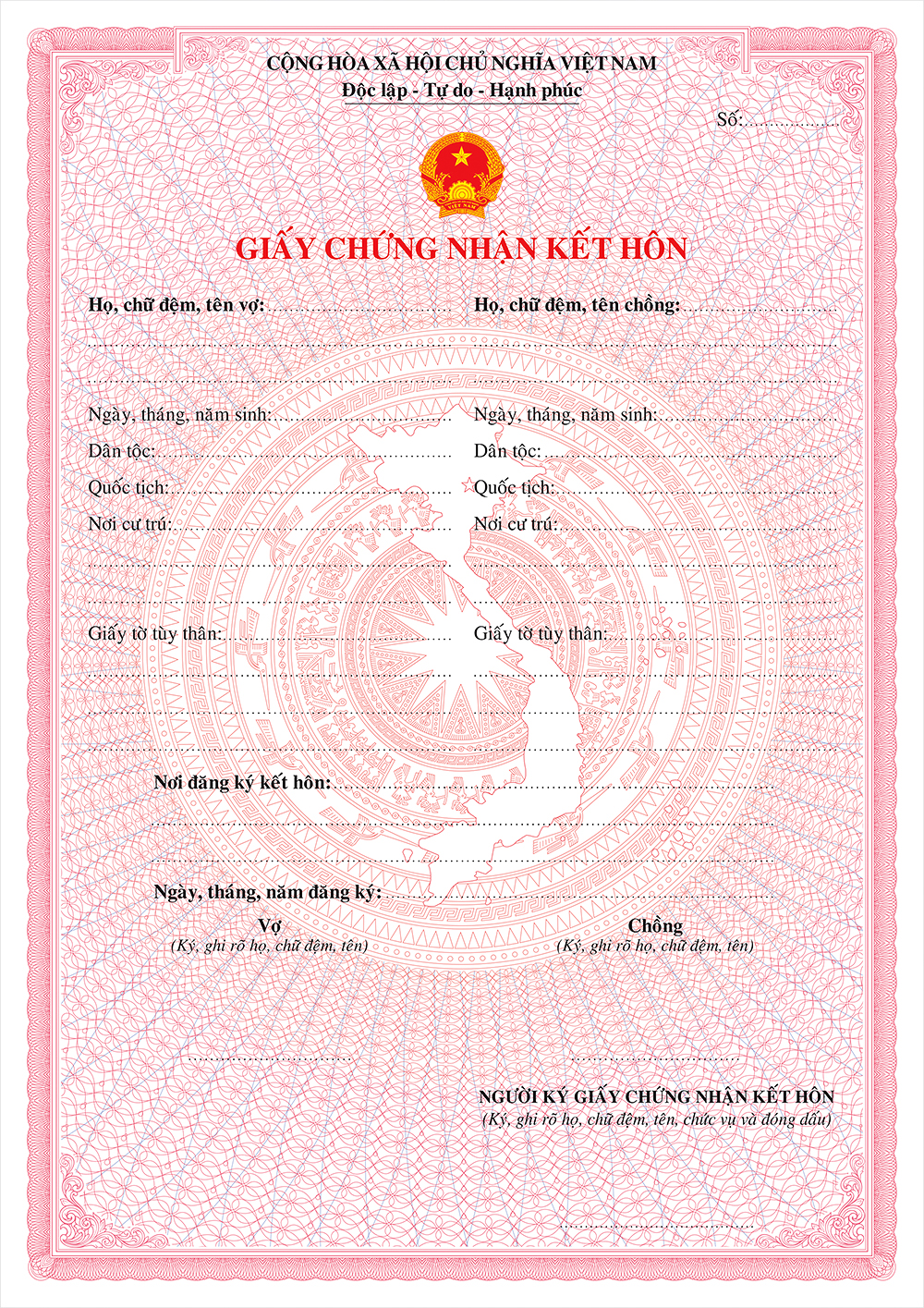 NỘI DUNG MẪU HỘ TỊCH ĐIỆN TỬ TƯƠNG TÁC ĐĂNG KÝ KẾT HÔNI. Thông tin bên nữ(1) Ảnh (trường hợp làm thủ tục đăng ký kết hôn có yếu tố nước ngoài); (2) Họ, chữ đệm, tên;(3) Ngày, tháng, năm sinh (tách biệt riêng 03 trường thông tin ngày, tháng, năm);(4) Dân tộc;(5) Quốc tịch;(6) Số định danh cá nhân;(7) Giấy tờ tùy thân: Loại giấy tờ sử dụng (CCCD/CMND/Hộ chiếu/Giấy tờ hợp lệ thay thế); số, ngày, tháng, năm cấp, cơ quan cấp; bản chụp đính kèm;.(8) Nơi cư trú (nơi thường trú/nơi tạm trú/nơi đang sinh sống);(9) Kết hôn lần thứ mấy.II. Thông tin bên nam(10) Ảnh (trường hợp làm thủ tục đăng ký kết hôn có yếu tố nước ngoài);(11) Họ, chữ đệm, tên;(12) Ngày, tháng, năm sinh (tách biệt riêng 03 trường thông tin ngày, tháng, năm); (13) Dân tộc;(14) Quốc tịch;(15) Số định danh cá nhân;(16) Giấy tờ tùy thân: Loại giấy tờ sử dụng (CCCD/CMND/Hộ chiếu/Giấy tờ hợp lệ thay thế); số, ngày, tháng, năm cấp, cơ quan cấp; bản chụp đính kèm;(17) Nơi cư trú (nơi thường trú/nơi tạm trú/nơi đang sinh sống); (18) Kết hôn lần thứ mấy;(19) Đề nghị cấp bản sao:□ CóSố lượng bản sao yêu cầu: ...□ Không(20) Hồ sơ đính kèm theo quy định.* Người yêu cầu cam đoan các thông tin cung cấp là đúng sự thật, việc kết hôn của hai bên là hoàn toàn tự nguyện, không vi phạm quy định của Luật hôn nhân và gia đình Việt Nam, chịu hoàn toàn trách nhiệm trước pháp luật về nội dung cam đoan của mình.* Trường hợp các thông tin về giấy tờ chứng minh nơi cư trú đã được khai thác từ CSDLQGVDC, được hệ thống điền tự động thì không phải xuất trình (theo hình thức trực tiếp) hoặc tải lên (theo hình thức trực tuyến).* Mẫu điện tử tương tác ghi nhận thời gian (giờ, phút, giây, ngày, tháng, năm) hoàn tất việc cung cấp thông tin; người yêu cầu trước đó đã đăng nhập vào hệ thống, thực hiện xác thực điện tử theo quy định.Người yêu cầu đăng ký kết hôn nhận bản chính Giấy chứng nhận kết hôn trực tiếp tại cơ quan đăng ký hộ tịch.Bản điện tử sẽ tự động gửi về Kho quản lý dữ liệu điện tử của cá nhân/địa chỉ thư điện tử/thiết bị số/điện thoại của người yêu cầu sau khi đã hoàn tất thủ tục đăng ký kết hôn tại cơ quan đăng ký hộ tịch.TRÍCH LỤC KẾT HÔNĐăng ký kết hôn tại  …………………………………………………………………………..Số......................................................................... ngày.................................. tháng …………........... năm …………………….Ghi chú(1):………………...………………………………………………………………………..Chú thích:(1) Trường hợp đăng ký lại kết hôn; đăng ký hôn nhân thực tế theo quy định tại khoản 2 Điều 44 của Nghị định số 123/2015/NĐ-CP; công nhận việc kết hôn theo quy định tại Điều 11 Luật hôn nhân và gia đình; thực hiện lại việc đăng ký kết hôn theo quy định tại Điều 13 của Luật hôn nhân và gia đình thì ghi rõ tại mục này và ghi rõ ngày xác lập quan hệ hôn nhân.Ví dụ: - Đăng ký lại kết hôn, quan hệ hôn nhân được xác lập từ ngày 01/5/1998           - Đăng ký hôn nhân thực tế theo quy định tại khoản 2 Điều 44 của Nghị định số 123/2015/NĐ-CP, quan hệ hôn nhân được xác lập từ ngày 01/5/1985           - Quan hệ hôn nhân được công nhận từ ngày ….. theo Bản án/Quyết định số …. ngày … của TAND ……TTTrình tự thực hiệnCách thức thực hiệnThời gian giải quyếtBước 1Nộp hồ sơ thủ tục hành chính: Cá nhân chuẩn bị hồ sơ đầy đủ theo quy định và nộp hồ sơ (bên nam hoặc bên nữ có thể nộp hồ sơ mà không cần có văn bản ủy quyền của bên còn lại) qua các cách thức sau:1. Nộp trực tiếp qua Bộ phận tiếp nhận và trả kết quả của UBND cấp xã.2. Qua Cổng dịch vụ công Quốc gia (dichvucong.gov.vn) hoặc Cổng dịch vụ công Tỉnh (dichvucong.dongthap.gov.vn).- Sáng: từ 07 giờ đến 11 giờ 30 phút;- Chiều: từ 13 giờ 30 đến 17 giờ của các ngày làm việc.Bước 2Tiếp nhận và chuyển hồ sơ thủ tục hành chínhĐối với hồ sơ được nộp trực tiếp hoặc thông qua dịch vụ bưu chính công ích công chức tiếp nhận  hồ sơ tại Bộ phận tiếp nhận và trả kết quả xem xét, kiểm tra tính chính xác, đầy đủ của hồ sơ; quét (scan) và lưu trữ hồ sơ điện tử, cập nhật vào cơ sở dữ liệu của phần mềm một cửa điện tử của Tỉnh.Đối với hồ sơ được nộp qua Cổng dịch vụ công Tỉnh (dichvucong.dongthap.gov.vn), Cổng dịch vụ công Quốc gia (dichvucong.gov.vn), công chức tiếp nhận hồ sơ tại Bộ phận tiếp nhận và trả kết quả xem xét kiểm tra tính chính xác, đầy đủ của hồ sơ và lưu trữ hồ sơ điện tử.a) Trường hợp hồ sơ chưa đầy đủ, chưa chính xác theo quy định, công chức tiếp nhận  hồ sơ phải hướng dẫn đại diện tổ chức, cá nhân bổ sung, hoàn thiện hồ sơ theo quy định và nêu rõ lý do theo mẫu Phiếu yêu cầu bổ sung, hoàn thiện hồ sơ; b) Trường hợp người có yêu cầu đăng ký kết hôn không bổ sung, hoàn thiện được hồ sơ thì báo cáo Trưởng bộ phận một cửa có thông báo từ chối giải quyết yêu cầu đăng ký kết hôn, công chức tiếp nhận  hồ sơ phải nêu rõ lý do theo mẫu Phiếu từ chối giải quyết hồ sơ thủ tục hành chính;c) Trường hợp hồ sơ đầy đủ, chính xác theo quy định công chức tiếp nhận  hồ sơ và lập Giấy tiếp nhận hồ sơ và hẹn ngày trả kết quả; đồng thời, chuyển cho cơ quan có thẩm quyền để giải quyết theo quy trình.- Đối với hồ sơ nộp trực tuyến: Việc thông báo được thực hiện thông qua chức năng gửi thư điện tử, gửi tin nhắn tới người dân của Cổng Dịch vụ công của Tỉnh hoặc Cổng dịch vụ công Quốc gia.Chuyển ngay hồ sơ tiếp nhận trực tiếp trong ngày làm việc (không để quá 04 giờ làm việc) hoặc chuyển vào đầu giờ ngày làm việc tiếp theo đối với trường hợp tiếp nhận sau 15 giờ hàng ngày.Bước 3Giải quyết thủ tục hành chínhSau khi nhận hồ sơ thủ tục hành chính từ Bộ phận tiếp nhận và trả kết quả chuyển đến, công chức tư pháp – hộ tịch xem xét, thẩm định hồ sơ, trình phê duyệt kết quả giải quyết thủ tục hành chính.Đối với Hồ sơ trực tuyến: sau khi xem xét hồ sơ công chức tư pháp – hộ tịch gửi lại biểu mẫu Giấy chứng nhận kết hôn điện tử với thông tin đầy đủ cho người yêu cầu qua thư điện tử hoặc thiết bị số. Người yêu cầu có trách nhiệm kiểm tra tính chính xác, đầy đủ của các thông tin trên biểu mẫu Giấy chứng nhận kết hôn điện tử và xác nhận (tối đa một ngày). Nếu người có yêu cầu xác nhận thông tin đã thống nhất, đầy đủ hoặc không có phản hồi sau thời hạn yêu cầu thì công chức tư pháp – hộ tịch trình phê duyệt kết quả giải quyết thủ tục hành chính.03 ngày làm việc nếu 02 bên nam, nữ đủ điều kiện kết hôn, 08 ngày làm việc trong trường hợp phải xác minh, trong đó:Bước 3Giải quyết thủ tục hành chínha) Nếu hai bên nam, nữ đủ điều kiện kết hôn theo quy định:03 ngày, trong đó:Bước 3Giải quyết thủ tục hành chính1. Tiếp nhận hồ sơ (Bộ phận TN&TKQ)0,5 ngày Bước 3Giải quyết thủ tục hành chính2. Giải quyết hồ sơ, trong đó:2,5 ngày Bước 3Giải quyết thủ tục hành chính+ Công chức tư pháp - hộ tịch 1,5 ngày Bước 3Giải quyết thủ tục hành chính+ Người yêu cầu xác nhận thông tin trên hồ sơ trực tuyến.Tối đa một ngày (thời gian gửi Người yêu cầu xác nhận không tín vào thời gian giải quyết hồ sơ)Bước 3Giải quyết thủ tục hành chính+ Lãnh đạo Ủy ban nhân dân cấp xã0,5 ngày + Văn thư0,5 ngàyb) Trường hợp phải xác minh.08 ngày, trong đó:1. Tiếp nhận hồ sơ (Bộ phận TN&TKQ)0,5 ngày 2. Giải quyết hồ sơ, trong đó:7,5 ngày + Công chức tư pháp - hộ tịch 06 ngày+ Người yêu cầu xác nhận thông tin trên hồ sơ trực tuyến.Tối đa một ngày (thời gian gửi Người yêu cầu xác nhận không tín vào thời gian giải quyết hồ sơ)+ Lãnh đạo Ủy ban nhân dân cấp xã01 ngày + Văn thư0,5 ngàyBước 4Trả kết quả giải quyết thủ tục hành chínhCông chức tiếp nhận và trả kết quả nhập vào sổ theo dõi hồ sơ và phần mềm điện tử thực hiện như sau:- Thông báo cho cá nhân biết trước qua tin nhắn, thư điện tử, điện thoại hoặc qua mạng xã hội được cấp có thẩm quyền cho phép đối với hồ sơ giải quyết thủ tục hành chính trước thời hạn quy định.- Cá nhân nhận kết quả giải quyết thủ tục hành chính theo thời gian, địa điểm ghi trên Giấy tiếp nhận hồ sơ và hẹn trả kết quả (xuất trình giấy hẹn trả kết quả). Công chức trả kết quả kiểm tra phiếu hẹn và yêu cầu người đến nhận kết quả ký nhận vào sổ và trao kết quả. - Đối với hồ sơ nộp trực tuyến: Cá nhân nhận kết quả trực tiếp tại Bộ phận tiếp nhận và trả kết quả của UBND cấp xã theo thông tin phản hồi (thư điện tử, tin nhắn) của Cổng Dịch vụ công của Tỉnh hoặc Cổng dịch vụ công Quốc gia, khi đi mang theo hồ sơ gốc để đối chiếu và nộp lại cho cán bộ tiếp nhận hồ sơ.- Sáng: từ 07 giờ đến 11 giờ 30 phút;- Chiều: từ 13 giờ 30 đến 17 giờ của các ngày làm việc.Thành phần hồ sơ lưuBộ phận lưu trữThời gian lưu- Như mục 10.2;- Kết quả giải quyết TTHC hoặc Văn bản trả lời của đơn vị đối với hồ sơ không đáp ứng yêu cầu, điều kiện.- Hồ sơ thẩm định (nếu có)- Văn bản trình cơ quan cấp trên (nếu có)Bộ phận chuyên môn  được giao xử lý hồ sơTừ 01 năm, sau đó chuyển hồ sơ đến kho lưu trữ của UBND cấp xãCác biểu mẫu theo  Khoản 1, Điều 9, Thông tư số 01/2018/TT-VPCP ngày 23 tháng 11 năm 2018 của Bộ trưởng, Chủ nhiệm Văn phòng Chính phủ quy định chi tiết một số điều và biện pháp thi hành Nghị định số 61/2018/NĐ-CP ngày 23 tháng 4 năm 2018 của Chính phủ về thực hiện cơ chế một cửa, một cửa liên thông trong giải quyết thủ tục hành chính. Bộ phận tiếp nhận và trả kết quả của UBND cấp xã.Từ 01 năm, sau đó chuyển hồ sơ đến kho lưu trữ của UBND cấp xãThông tinBên nữBên namHọ, chữ đệm, tênNgày, tháng, năm sinhDân tộc Quốc tịchNơi cư trú (4) Giấy tờ tùy thân (5)Kết hôn lần thứ mấyBên nữ(Ký, ghi rõ họ, chữ đệm, tên)....................................Bên nam(Ký, ghi rõ họ, chữ đệm, tên)....................................Đề nghị cấp bản sao(6): Có , Không 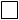 Số lượng:…….bản……………………………………………………………………………………………………………………………………………………………………………Số:           /TLKHCỘNG HOÀ XÃ HỘI CHỦ NGHĨA VIỆT NAMĐộc lập - Tự do - Hạnh phúc………, ngày….…tháng ……năm ………Họ, chữ đệm, tên vợ: …………..……………………..……………..……….…………………………….……..…………..……………..……….…………………………….……..…………..…Ngày, tháng, năm sinh: ………..……….…………..……Dân tộc: …….……………………………….………………….Quốc tịch: …….………………………………….…………….Nơi cư trú: …….………………….…….…………….….…….…….………………….…….………………….…….………………Giấy tờ tùy thân: ….……….…….……………………….………...…….……………………………………….………….……….………………Họ, chữ đệm, tên chồng: …………..……….…………………………..……….…………………………………………………………….…………..……….……………………………………………………………..Ngày, tháng, năm sinh: ………..……….………………………Dân tộc: …….……………………………….……………………………Quốc tịch: …….………………………………….….…………………..Nơi cư trú: …….………………….…….………..……………………...…….………………….…….………………….…….….………………………Giấy tờ tùy thân: ….………….….….…………………………………….……………………………………….………………..….….……………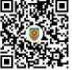 NGƯỜI KÝ TRÍCH LỤC